Je m’appelle _________________Voici mon cahier d’exercices d’apprentissage du code (les sons) et d’étude de la langue (grammaire/vocabulaire) pour la 1ère période. Les exercices sont proposés après chaque activité collective menée en classe. Chaque consigne est lue par la maîtresse qui me laisse un temps pour réaliser chaque exercice. Pour bien réussir mon travail, je m’engage à : préparer tout mon matériel avant de commencer mon travail ;écouter les consignes données par la maîtresse (si je n’ai pas compris, je demande de reformuler la consigne) ;travailler sérieusement et en silence, sans me déplacer inutilement et sans déranger le travail de mes camarades ;soigner mon travail ;utiliser mes outils d’aide (cahier de sons, affichages…) quand j’en ai besoin ;réaliser chaque fiche complètement.Chaque fiche réalisée et corrigée entièrement me permet de gagner un bon point.Si je ne termine pas mon travail en classe, je devrai le finir à la maison le week-end. Dans ce cas, la maîtresse vérifiera mon travail mais je ne gagnerai pas de bon point. Je coche ou colorie ci-dessous les fiches terminées au fur et à mesure. Je m’appelle _________________Voici mon cahier d’exercices d’apprentissage du code (les sons) et d’étude de la langue (grammaire/vocabulaire). Les exercices sont proposés après chaque activité collective menée en classe. Chaque consigne est lue et expliquée par la maîtresse qui me laisse un temps pour réaliser chaque exercice. Pour bien réussir mon travail, je m’engage à : préparer tout mon matériel avant de commencer mon travail ;écouter les consignes données par la maîtresse (si je n’ai pas compris, je demande de reformuler la consigne) ;travailler sérieusement et en silence, sans me déplacer inutilement et sans déranger le travail de mes camarades ;soigner mon travail ;utiliser mes outils d’aide (cahier de sons, affichages…) quand j’en ai besoin ;réaliser chaque fiche complètement.Chaque fiche réalisée et corrigée entièrement me permet de gagner un bon point.Si je ne termine pas mon travail en classe, je devrai le finir à la maison le week-end. Dans ce cas, la maîtresse vérifiera mon travail mais je ne gagnerai pas forcément de bon point. Je coche ou colorie ci-dessous les fiches terminées au fur et à mesure. Je m’appelle _________________Voici mon cahier d’exercices d’apprentissage du code (les sons) et d’étude de la langue (grammaire/vocabulaire). Les exercices sont proposés après chaque activité collective menée en classe. Chaque consigne est lue et expliquée par la maîtresse qui me laisse un temps pour réaliser chaque exercice. Pour bien réussir mon travail, je m’engage à : préparer tout mon matériel avant de commencer mon travail ;écouter les consignes données par la maîtresse (si je n’ai pas compris, je demande de reformuler la consigne) ;travailler sérieusement et en silence, sans me déplacer inutilement et sans déranger le travail de mes camarades ;soigner mon travail ;utiliser mes outils d’aide (cahier de sons, affichages…) quand j’en ai besoin ;réaliser chaque fiche complètement.Chaque fiche réalisée et corrigée entièrement me permet de gagner un bon point.Si je ne termine pas mon travail en classe, je devrai le finir à la maison le week-end. Dans ce cas, la maîtresse vérifiera mon travail mais je ne gagnerai pas forcément de bon point. Je coche ou colorie ci-dessous les fiches terminées au fur et à mesure. Je m’appelle _________________Voici mon cahier d’exercices d’apprentissage du code (les sons) et d’étude de la langue (grammaire/vocabulaire). Les exercices sont proposés après chaque activité collective menée en classe. Chaque consigne est lue et expliquée par la maîtresse qui me laisse un temps pour réaliser chaque exercice. Pour bien réussir mon travail, je m’engage à : préparer tout mon matériel avant de commencer mon travail ;écouter les consignes données par la maîtresse (si je n’ai pas compris, je demande de reformuler la consigne) ;travailler sérieusement et en silence, sans me déplacer inutilement et sans déranger le travail de mes camarades ;soigner mon travail ;utiliser mes outils d’aide (cahier de sons, affichages…) quand j’en ai besoin ;réaliser chaque fiche complètement.Chaque fiche réalisée et corrigée entièrement me permet de gagner un bon point.Si je ne termine pas mon travail en classe, je devrai le finir à la maison le week-end. Dans ce cas, la maîtresse vérifiera mon travail mais je ne gagnerai pas forcément de bon point. Je coche ou colorie ci-dessous les fiches terminées au fur et à mesure. 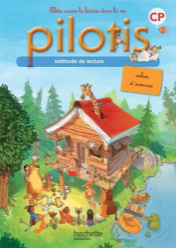 Méthode de lecture Pilotis  CPFichier d’exercices ETUDE DE LA LANGUE : SONS – GRAMMAIRE – VOCABULAIRE  1ère période : septembre / octobre CPJ’ai terminé en classeJe dois corrigerou finir à la maisonJ’ai obtenu mon bon pointSignature des parentsapp. 8-9ipp. 10-11Grammaire : un, une ; Révisionspp. 12-13opp. 14-15spp. 16-17upp. 18-19Grammaire : le, la ; Révisionspp.20-21epp.22-23lpp. 24-25Vocabulaire : Je vois vite et bienp.26Grammaire : le, la, les, un, une, desp.27rpp.28-29chpp.30-31Vocabulaire : A l’école, j’ai besoin de…p.32Révisions p.33BILAN – EVALUATIONBILAN – EVALUATIONAuto – évaluation Avis de la maîtresseJe colorie le numéro qui correspond à ce que je pense :① Je suis satisfait(e) de mon travail, j’ai surmonté toutes les difficultés et j’ai terminé toutes les fiches d’exercices. J’ai travaillé avec soin et j’ai respecté le règlement de la classe.② J’ai rencontré quelques difficultés et je ne les ai pas toutes surmontées. J’ai terminé une partie des fiches d’exercices.③ Je ne suis pas satisfait(e) de mon travail, je n’ai pas réussi à surmonter toutes les difficultés. Je n’ai pas terminé toutes les fiches d’exercices. ① Bravo ! Tu as réussi les fiches d’exercices !②  Une partie des fiches d’exercices a été réalisée correctement.③ Les fiches d’exercices ne sont  pas réussies, c’est dommage !Tu peux améliorer ton travail en : soignant davantage ton écriture (cursive), tes coloriages, tes traits (à la règle), tes découpages (sans perdre tes étiquettes) et tes collages (pas trop de colle). utilisant tes cahiers (comme outil d’aide). écoutant et en respectant les consignes demandées. étant mieux organisé (faire un exercice complet à la fois). acceptant de prolonger, de refaire et d’améliorer ton travail. restant concentré pour faire le travail en classe (au lieu d’être distrait). prenant plus de temps pour réfléchir et te relire. autres commentaires : _______________________________________________________________________________________________________________________________________________________________________________________________________________________________________________________________________________________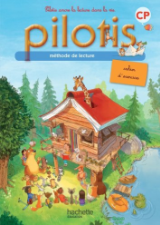 Méthode de lecture Pilotis  CPFichier d’exercices n°2 ETUDE DE LA LANGUE : SONS – GRAMMAIRE – VOCABULAIRE  CPJ’ai terminé en classeJe doiscorriger ou finir à la maisonJ’ai obtenu mon bon pointJ’ai terminé en classeJe doiscorriger ou finir à la maisonJ’ai obtenu mon bon pointéèmpfVocabulaire : Je vois vite et bienouGrammaire :féminin et masculin des nomsGrammaire : articles et noms  onRévisionsdnjvVocabulaire Révisions Case 1Signature des parents : Signature des parents : Signature des parents : Case 2Signature des parents : Signature des parents : Signature des parents : Case 1Signature des parents : Signature des parents : Signature des parents : Case 2Signature des parents : Signature des parents : Signature des parents : BILAN – EVALUATIONBILAN – EVALUATIONAuto – évaluation Avis de la maîtresseJe colorie le numéro qui correspond à ce que je pense :① Je suis satisfait(e) de mon travail, j’ai surmonté toutes les difficultés et j’ai terminé toutes les fiches d’exercices. J’ai travaillé avec soin et j’ai respecté le règlement de la classe.② J’ai rencontré quelques difficultés et je ne les ai pas toutes surmontées. J’ai terminé une partie des fiches d’exercices.③ Je ne suis pas satisfait(e) de mon travail, je n’ai pas réussi à surmonter toutes les difficultés. Je n’ai pas terminé toutes les fiches d’exercices. ① Bravo ! Tu as réussi les fiches d’exercices !②  Une partie des fiches d’exercices a été réalisée correctement.③ Les fiches d’exercices ne sont  pas réussies, c’est dommage !Tu peux améliorer ton travail en : soignant davantage ton écriture (cursive), tes coloriages, tes traits (à la règle), tes découpages (sans perdre tes étiquettes) et tes collages (pas trop de colle). utilisant tes cahiers (comme outil d’aide). écoutant et en respectant les consignes demandées. étant mieux organisé (faire un exercice complet à la fois). acceptant de prolonger, de refaire et d’améliorer ton travail. restant concentré pour faire le travail en classe (au lieu d’être distrait). prenant plus de temps pour réfléchir et te relire. autres commentaires : __________________________Méthode de lecture Pilotis  CPFichier d’exercices n°3ETUDE DE LA LANGUE : SONS – GRAMMAIRE – VOCABULAIRE  CPJ’ai terminé en classeJe doiscorriger ou finir à la maisonJ’ai obtenu mon bon pointJ’ai terminé en classeJe doiscorriger ou finir à la maisonJ’ai obtenu mon bon pointanGrammaire : Les phrases d’un texte  gVocabulaire Le contraire des verbes d’actionzGrammaire : il ils elle elles tVocabulaire Le contraire des adjectifsinVocabulaireL’ordre alphabétiqueCase 1Signature des parents : Signature des parents : Signature des parents : Case 2Signature des parents : Signature des parents : Signature des parents : Case 1Signature des parents : Signature des parents : Signature des parents : Case 2Signature des parents : Signature des parents : Signature des parents : BILAN – EVALUATIONBILAN – EVALUATIONAuto – évaluation Avis de la maîtresseJe colorie le numéro qui correspond à ce que je pense :① Je suis satisfait(e) de mon travail, j’ai surmonté toutes les difficultés et j’ai terminé toutes les fiches d’exercices. J’ai travaillé avec soin et j’ai respecté le règlement de la classe.② J’ai rencontré quelques difficultés et je ne les ai pas toutes surmontées. J’ai terminé une partie des fiches d’exercices.③ Je ne suis pas satisfait(e) de mon travail, je n’ai pas réussi à surmonter toutes les difficultés. Je n’ai pas terminé toutes les fiches d’exercices. ① Bravo ! Tu as réussi les fiches d’exercices !②  Une partie des fiches d’exercices a été réalisée correctement.③ Les fiches d’exercices ne sont  pas réussies, c’est dommage !Tu peux améliorer ton travail en : soignant davantage ton écriture (cursive), tes coloriages, tes traits (à la règle), tes découpages (sans perdre tes étiquettes) et tes collages (pas trop de colle). utilisant tes cahiers (comme outil d’aide). écoutant et en respectant les consignes demandées. étant mieux organisé (faire un exercice complet à la fois). acceptant de prolonger, de refaire et d’améliorer ton travail. restant concentré pour faire le travail en classe (au lieu d’être distrait). prenant plus de temps pour réfléchir et te relire. autres commentaires : __________________________Méthode de lecture Pilotis  CPFichier d’exercices n°1 ETUDE DE LA LANGUE : SONS – GRAMMAIRE – VOCABULAIRE  CPJ’ai terminé en classeJe doiscorriger ou finir à la maisonJ’ai obtenu mon bon pointJ’ai terminé en classeJe doiscorriger ou finir à la maisonJ’ai obtenu mon bon pointaeilGrammaire : un, une ; RévisionsVocabulaire : Je vois vite et bienoGrammaire : le, la, les, un, une, dessruchGrammaire : le, la ; Vocabulaire : A l’école, j’ai besoin de…RévisionsRévisions Case 1Signature des parents : Signature des parents : Signature des parents : Case 2Signature des parents : Signature des parents : Signature des parents : Case 1Signature des parents : Signature des parents : Signature des parents : Case 2Signature des parents : Signature des parents : Signature des parents : BILAN – EVALUATIONBILAN – EVALUATIONAuto – évaluation Avis de la maîtresseJe colorie le numéro qui correspond à ce que je pense :① Je suis satisfait(e) de mon travail, j’ai surmonté toutes les difficultés et j’ai terminé toutes les fiches d’exercices. J’ai travaillé avec soin et j’ai respecté le règlement de la classe.② J’ai rencontré quelques difficultés et je ne les ai pas toutes surmontées. J’ai terminé une partie des fiches d’exercices.③ Je ne suis pas satisfait(e) de mon travail, je n’ai pas réussi à surmonter toutes les difficultés. Je n’ai pas terminé toutes les fiches d’exercices. ① Bravo ! Tu as réussi les fiches d’exercices !② Une partie des fiches d’exercices a été réalisée correctement.③ Les fiches d’exercices ne sont  pas réussies, c’est dommage !Tu peux améliorer ton travail en : soignant davantage ton écriture (cursive), tes coloriages, tes traits (à la règle), tes découpages (sans perdre tes étiquettes) et tes collages (pas trop de colle). utilisant tes cahiers (comme outil d’aide). écoutant et en respectant les consignes demandées. étant mieux organisé (faire un exercice complet à la fois). acceptant de prolonger, de refaire et d’améliorer ton travail. restant concentré pour faire le travail en classe (au lieu d’être distrait). prenant plus de temps pour réfléchir et te relire. autres commentaires : __________________________